REQUERIMENTO Nº 447/2022Assunto: Solicita à Companhia Paulista de Força e Luz (CPFL) que efetue, em caráter de urgência, a manutenção e troca de lâmpada queimada, na Rua Sebastião de Moura, em frente ao número 50, no bairro Parque San Francisco. Senhor Presidente, CONSIDERANDO que este Vereador foi contactado por familiar de moradora do referido endereço, que identificaram este poste com lâmpada queimada, sendo que ao entardecer e durante a noite fica muito escuro; CONSIDERANDO que, devido à iluminação deficiente, tornou-se um ponto de apreensão de moradores e transeuntes, que podem estar sujeitos a acidentes; CONSIDERANDO que, devido à iluminação deficiente, gerou sensação de insegurança pessoal aos moradores e transeuntes. REQUEIRO, nos termos regimentais e após ouvido o Douto e Soberano Plenário, que seja oficiada a Companhia Paulista de Força e Luz (CPFL) para que providencie, em caráter de urgência, a troca de lâmpada e manutenção em poste de iluminação pública, localizado na Sebastião de Moura, em frente ao número 50, CEP 13254-300, no bairro Parque San Francisco.SALA DAS SESSÕES, 17 de novembro de 2022. CARLOS EDUARDO DE OLIVEIRA FRANCOVereador – Cidadania IMAGEM ILUSTRATIVA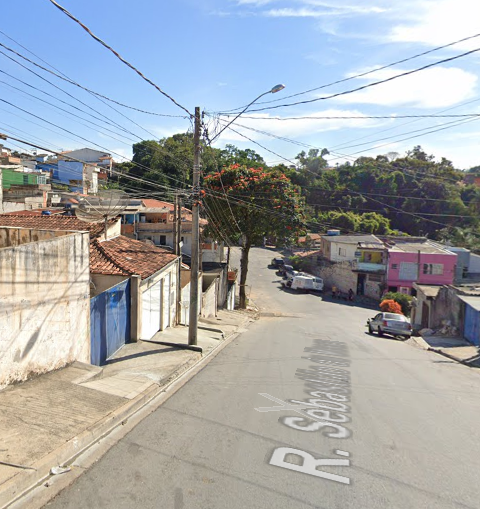 